Serum minerals: Na: 139 mmol/l, K: 3.0 mmol/l, Cl: 111 mmol/l, ABR – venous blood:  pH: 7.238, pCO2: 5,15, Act. bicarbonate: 15.9, Stand.bicarbonate: 15.4, Base excess: -10.6, pO2: 3,9, sat.O2: 55.3, tot.CO2: 14.7,Urine pH: 5.8Proximal renal tubular acidosis or type II (urine pH is acidic, which can bet he case in proximal tubular acidosis)25th March: Na: 131 mmol/l, K: 4.3 mmol/l, Cl: 98 mmol/l, urea 6.8 mmol/l, creatinine 64 µmol/l, hemoglobin 112 g/l10th April: Na: 120 mmol/l, K: 7.3 mmol/l, Cl: 81 mmol/l, urea 54 mmol/l, creatinine 483 µmol/l, hemoglobin 151 g/l, total protein 94 g/lAcute renal failure because of dehydration (hemoconcentration). Hyponatremia suggests sodium losses, most probably intestinal.Blood: Na 112 mmol/l, K 3.7 mmol/l, Cl 73 mmol/l, urea 0.4 mmol/l, osmolality 236 mosmol/kg H2OUrine: Na 6 mmol/l (18 mmol/24 h), K 5.3 mmol/l (15.9 mmol/24 h), urea 13.7 mmol/l (41 mmol/24 h), osmolality 53 mosmol/kg H2OHyponatremia due to low intake of salt and protein and high intake of water. Even with maximal dilution, kidneys are not able to excrete excess water because of lack of osmotically active substances.  Urea: 25.2 mmol/l, creat.: 494 umol/l, uric acid: 644 umol/l, ANAb IgG 1:80: slightly +, Anti-ANCA-MPO: 303.3, Anti-ANCA-PR3: <2, Anti-GBM: negatRenal failure most probable due to ANCA vasculitis   Urea: 4.2 mmol/l, creat.: 73 umol/l, Albumin: 14.2 g/l, total protein: 49.7 g/l, Chol: 7.67 mmol/l, Triglycerides: 1.19 g/l, Protein in urine: 3.45 g/l, protein/creatinine in urine: 0.379 mg/mmolanti-PLA2R ELISA: 29.6, THSD7A: negat.Nephrotic syndrome due to primary memranous nephropathy (antiPLA2R positive)  Urea: 8.8 mmol/, creat.: 91 umol/l, Albumin: 13.5 g/l, total protein: 36.3 g/l, Chol: 7.65 mmol/l, triglycerides: 2.81 g/l, urinary protein: 24.1 g/l, protein/creatinine in urine: 1188 mg/mmolUrinalysis:       pH: 6.5, protein: 6,00 g/l, Glucose: neg, ketone bodies: neg, Bilirubin: neg, Urobilinogen: neg, Erytrocytes: 150, Leukocytes: 25, Nitrites: negUrinary sediment: ERY: 502, LEUCO: 195, Epithelial cells: 44, hyaline casts.: 6, granulated casts.: 3, Bacteria: neg. ANAb IgG 1:80: poz.homogenous., ANAb IgG 1:640: slightly+, Anti-dsDNA CLIA: >650,0, Anti-nukleosomes: >200,0 Anti C1q: 26,9Nephrotic syndrome in lupus nephritis (most probable Type 5 – membranous nephropathy.Remark: leucotyuria is usually not part of the clinical pisture and other cause might be present7.  Urea: 6.6 mmol/l, creat.: 84 umol/l, uric acid.: 321 umol/l       IgG: 9,61 g/l [normal 7...16], IgA: 5,77 g/l [0,7...4], IgM: 1,01 g/l [0,4...2,3], IgE: 166 mg/l [0...100]urinalysis:       pH: 6, protein: 0.1, Glucose: neg, Ketone bodies: neg, Bilirubin: neg, Urobilinogen: neg, Erytrocytes: 100, Leukocytes: neg, Nitrites: negUrinary sediment: ERY: 103, LEUCO: 8, crystals: 6Microscopic hematuria without proteinuria and normal renal function. Probably IgA nephropathy. High IgA suggests the diagnosis but does not confirm it.8.      Urea: 6.2 mmol/l, Creat.: 128 umol/l, CRP: 180.8urinalysis: pH: 5.5, Protein.: 3,00, Glucose: neg, ketone bodies: neg, Bilirubin: neg, Urobilinogen: neg, Erytrocytes: 200, Leucocytes: 500, Nitrites: neg.Urinary sediment: ERY: 1064, LEUCO: 6889, Epithelial cells: 14, Blood count: leu: 14.07, Ery: 3.34, HB: 99, HTC: 0.306, MCV: 91.6, MCH: 29.6, MCHC: 324, RDW: 12.8, Plt: 319, Diff. leucocyte count relative: Ne: 85.7, Ly: 6.8, Mo: 7.0, Eo: 0.4, Ba: 0.1Diff. leucocyte count absolute: Ne abs.: 12.05, Ly abs.: 0.96, Mo abs.: 0.98, Eo abs.: 0.06, Ba abs.: 0.02Acute pyelonephritis9.  Na: 140 mmol/l, K: 2.8 mmol/l, Cl: 94 mmol/l, Ca: 2.39 mmol/l, P: 0,97 mmol/l, Mg: 0.56      Urea: 5,1 mmol/l, Creat.: 85 umol/l, uric acid.: 397 umol/lABR – venous blood: pH: 7.432, pCO2: 6,27, Act. bicarbonate: 30.8, Stand. bicarbonate: 29.2, Base excess: 5.7, pO2: 7.8, sat. O2: 88.5, tot.CO2: 25.1, urine: volume: 1900, Na output/24 hrs: 298.3 mmol, K output 24 hrs: 106.8 mmol, Ca output/24 hrs: 0.59 mmol, Gittelman syndrome – hypokalemia, metabolic alcalosis, hypomagnesemia, low calcium outputHypokalemia due to urinary losses is a sufficient diagnosis.10.  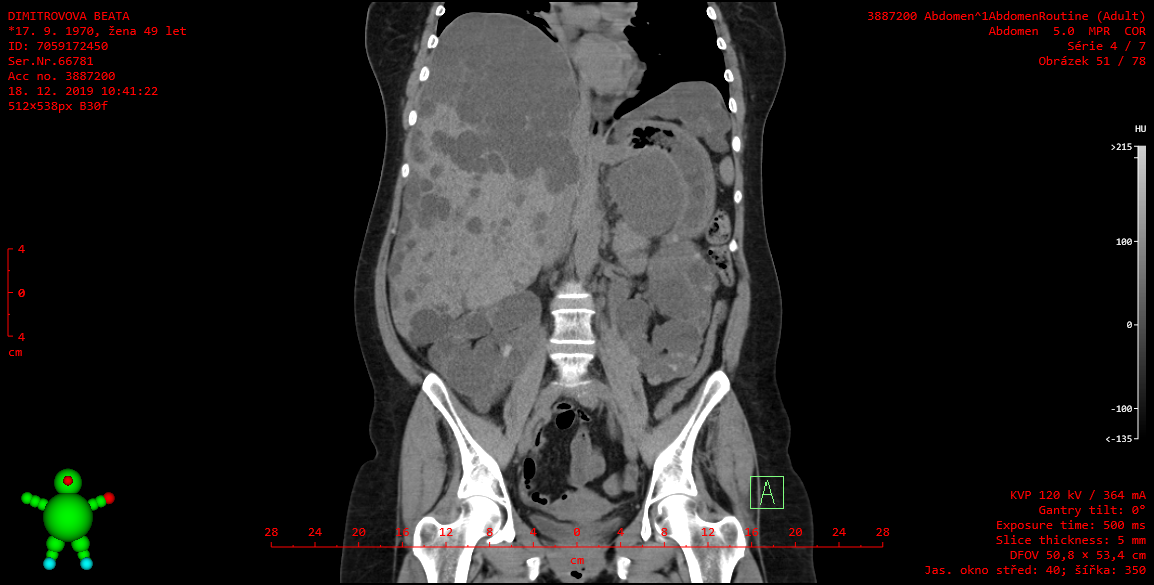 Polycystosis of liver and kidneys